V zvezek napiši nov naslov:   KROGDodaj podnaslov DELI KROGA in prepiši spodnjo tabelo. Na risbah, na levi strani preglednice, z barvami označi/nariši  pojme, ki so zapisani na desni strani z oranžno barvo. Pomagaj si z internetom. Na tretjem krogu označi tudi premer kroga (2r).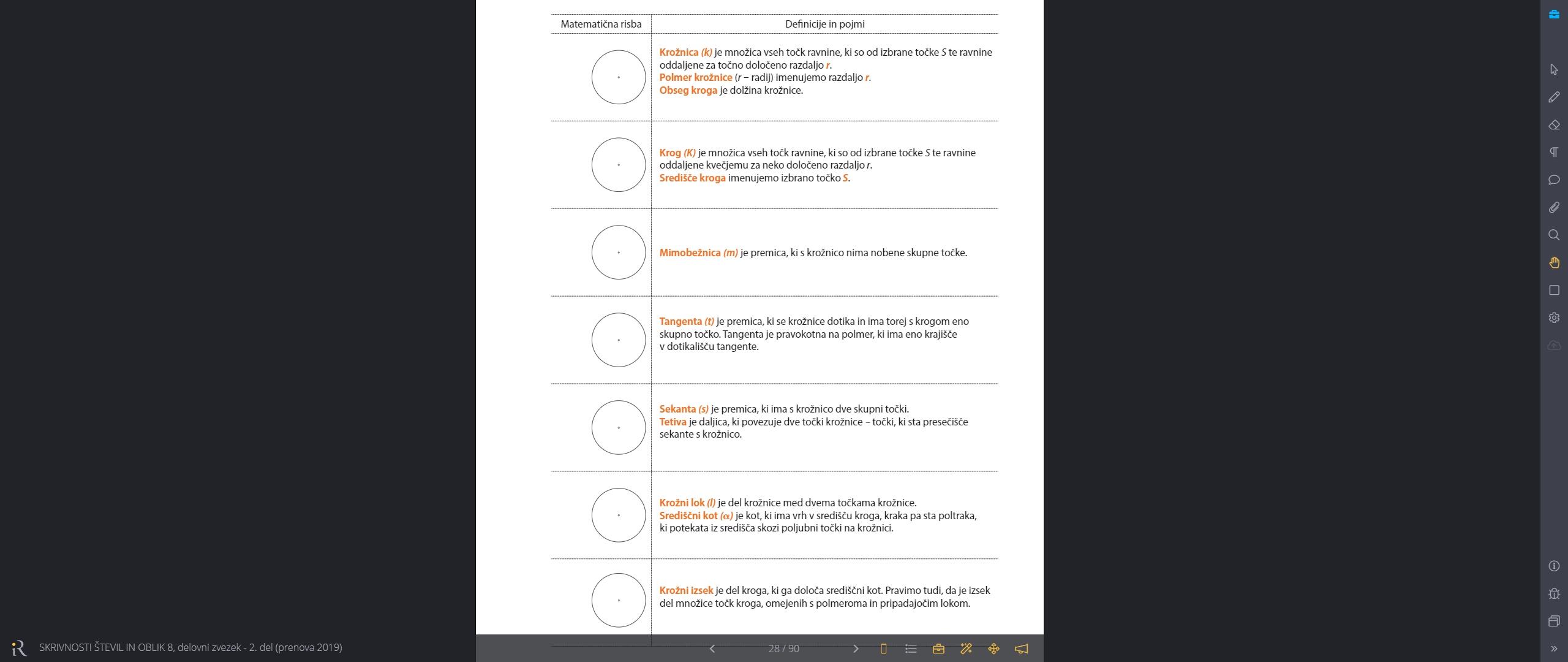 Potem napiši še podnaslov OBSEG KROGA.V zvezek pod podnaslov, si nariši preglednico. Izberi si tri ali več predmetov okrogle oblike in jim s pomočjo ravnila izmeri premer, s pomočjo vrvice in ravnila pa obseg. Meritve zapisuj v preglednico in izračunaj količnik med obsegom in premerom kroga na dve decimalni mesti natančno. Pri računanju si lahko pomagaš s kalkulatorjem. V tabeli moraš imeti zapisanih vsaj 10 različnih meritev. Če ne najdeš toliko okroglih predmetov, si pomagaj tudi s prikazom na sledeči povezavi. https://www.geogebra.org/m/u4CRWFKe.  Drsnik Move Circle omogoča, da lahko določite obseg kroga tako, da drsnik pomakneš skrajno desno. Drsnik Diameter pa omogoča, da lahko spreminjate premer kroga. Oglej si dobljene količnike. Kaj si ugotovil?Vsi količniki se gibljejo okoli števila 3,14, ki je približek iracionalnemu številu π, o katerem si lahko več preberete v učbeniku na strani 163.Prepiši si okvirček POMNI in OBSEG KROGA v učbeniku na strani 162.Prepiši  tudi, kako iz danega obsega izračunamo premer in polmer kroga.VAJA: UČB str. 164/1,2,3,4 in 5.Pri reševanju si pomagaj z rešenimi primeri na strani 163.Za boljše razumevanje in dodatne vaje, si lahko pomagaš s povezavo https://eucbeniki.sio.si/mat8/838/index.html in posnetkom, ki je dostopen na povezavi https://astra.si/krog-polmer-premer-obseg/konzervakrožnikbarvicaPremer(2r)Obseg(o)Količnik(o:2r)